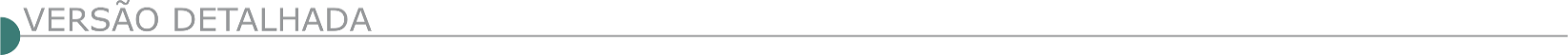 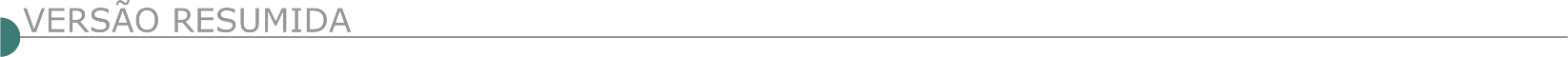 ESTADO DE MINAS GERAISALTO CAPARAÓ CÂMARA MUNICIPAL TOMADA DE PREÇO Nº 001/2022 Objeto: Contratação de empresa especializada para produção e montagem de móveis planejados e cadeiras para o segundo pavimento da câmara municipal de Alto Caparaó, conforme especificações constantes no Termo de Referência, sendo a abertura dos envelopes dia 10/11/2022 às 15:00 horas. O edital e maiores informações poderão ser obtidos no site www.cmaltocaparao.mg.gov.br ou pelo tel. (32)3747-2639. ALTO RIO DOCE CÂMARA MUNICIPAL TOMADA DE PREÇOS Nº 01/2022 A Câmara Municipal de Alto Rio Doce torna público que realizará licitação na modalidade tomada de preços nº 01/2022, com critério de julgamento pelo menor preço global, cujo objeto é a contratação de serviços de empresa especializada nas áreas de engenharia, para a execução de obra de Reforma da Câmara Municipal de Alto Rio Doce/ MG. Entrega e abertura dos envelopes está prevista para as 14h00min (quatorze horas) do dia 10 de novembro de 2022. Informações e obtenção do edital pelo site https://www.altoriodoce.mg.leg.br ou pelo e-mail: compraslicitacao@altoriodoce.mg.leg.br contato: (32) 3345-1806.ATALÉIA PREFEITURA MUNICIPAL AVISO -TOMADA DE PREÇOS Nº 007/2022.Objeto: Contratação de empresa para construção de Unidade Básica de Saúde – UBS, no distrito de Tipiti no município de Ataléia, celebrado entre o Fundo Municipal de Saúde de Ataléia e o Ministério da Saúde – Proposta 11491439000121002. Abertura: 17/11/2022 às 14:00 horas. Interessados poderão retirar o Edital no Edifício sede da Prefeitura Municipal de Ataléia, sala da CPL, localizada na Rua Governador Valadares, 112, Centro – CEP: 39.850-000, Ataléia/ MG. BAMBUÍ CÂMARA MUNICIPAL TOMADA DE PREÇO 002/2022. TORNA PÚBLICO O EDITAL DE TP Nº 002/2022 Proc. 05/2022, do tipo menor preço global, para a execução da 7ª (sétima) etapa da obra de construção da nova sede da Câmara Municipal de Bambuí/MG, conforme Planilha, Memorial Descritivo, Cronograma Físico Financeiro e Projetos, incluindo o fornecimento de todo o material e mão de obra. A sessão pública de abertura dos envelopes contendo Documentação e a Proposta Comercial será realizada no dia 00 de novembro de 2022, às 14h30min, na sede da Câmara Municipal de Bambuí/MG, situada à R. Cap. Joaquim Eliziário Andrade de Magalhães, 112, Centro, Bambuí/MG. Os interessados poderão retirar o Edital e seus anexos ou obter informações pelo site www.camarabambui.mg.gov.br. BARRA LONGA PREFEITURA MUNICIPAL TOMADA DE PREÇOS Nº 09/2022. Aviso de Licitação. Através da Presidente da CPL, faz tornar público que irá realizar licitação, menor preço global. OBJETO: Contratação de empresa para prestação de serviços de reforma da Escola Municipal Córrego Grande, localizada na comunidade do Paiol do Cunha, pertencente ao município de Barra Longa, cuja sessão de abertura de envelopes se dará em 23/11/2022 às 8:00 horas, no Prédio da Sede da Prefeitura, situada na Rua Matias Barbosa, nº 40, Centro. O edital poderá ser retirado no site www.barralonga.mg.gov.br.BOCAIUVA PREFEITURA MUNICIPAL AVISO DE LICITAÇÃO. PROCESSO LICITATÓRIO 124/22. TOMADA DE PREÇOS 14/22.Objeto: Contratação de empresa especializada para execução de obra de reforma do posto de saúde do Distrito de Sentinela. Sessão dia 18/11/22 ás 09:00 h. Processo Licitatório 153/22. Tomada de Preços 18/22. Objeto: Contratação de empresa especializada para execução de obra de construção de ponte sobre o Rio São João no distrito de Terra Branca. Sessão dia 16/11/22 ás 09:00 h. Edital disponível no site bocaiuva.mg.gov.br e pelo e-mail licitacao@bocaiuva.mg.gov.br. BICAS PREFEITURA MUNICIPAL PROCESSO Nº 164/2022. MODALIDADE TOMADA DE PREÇOS Nº 07/2022 Retificadas as planilhas dos anexos I e II. A sessão referente a contratação de empresa especializada para obra de execução de muro gabião na rua Otaviano Rezende será realizada no dia 07/11/2022, às 14h00min. Os interessados poderão obter cópia do edital na Praça Raul Soares, nº 20, na cidade de Bicas ou acessar o endereço eletrônico http://www. bicas.mg.gov.br. BOM SUCESSO PREFEITURA MUNICIPAL RETIFICAÇÃO DA TOMADA DE PREÇO Nº 003/2022. PROCESSO LICITATÓRIO Nº 096/2022.Tipo: Empreitada por Equipe/dia. Objeto: Contratação de empresa especializada para fornecimento de equipe para execução de serviços de capina manual e coçação mecânica, com utilização de maquinário à combustão ou elétrico, de vias e logradouros públicos, na sede do Município, incluindo a capina e limpeza do Córrego da Avenida Oito de Setembro, bem como dos distritos e comunidades rurais, assim como pintura de meio-fio, sob regime de empreitada, com fornecimento de materiais e de equipamentos de apoio, veículo para transporte e mão de obra composta de 14 (quatorze) ajudantes, 01(um) motorista, a preços por equipe/dia, conforme especificações técnicas e demais obrigações e informações constantes no Anexo I, parte integrante deste Edital. Início no dia 07 de novembro de 2022 às 13h00min na Sede da Prefeitura Municipal de Bom Sucesso/ MG, situada na Praça Benedito Valadares, 50, Bairro Centro. O Edital poderá ser adquirido no site da prefeitura no endereço eletrônico: www.bomsucesso.mg.gov.br ainda solicitado através do e-mail: licitacao@bomsucesso.mg.gov.br. CAMPINA VERDE PREFEITURA MUNICIPAL - ABERTURA DA TOMADA DE PREÇOS 13/2022 Aberto procedimento licitatório – Modalidade: Tomada de Preços 13/2022 – Processo nº 0012468/2022, tipo Menor Preço – critério de julgamento valor global, forma de execução indireta, por meio de empreitada global de material e mão de obra, cujo objeto é a Contratação de empresa especializada para execução de obra de uma praça com 1045,48 M², localizada na avenida campo belo entre as Ruas Retirada Bonita e Rua Arantes, no bairro Jovina de Oliveira na cidade de Campina Verde/MG, em conformidade com edital próprio, projeto executivo, planilha orçamentária, cronograma físico-financeiro, BDI e memorial descritivo e demais anexos. Recebimento de documentos para cadastramento prévio – Certificado de Registro Cadastral - CRC: até as 17:00 horas do dia 14 de Novembro de 2022, na sede do Município à Rua 30 nº 296, Bairro Medalha Milagrosa – CEP: 38270-000 – Campina Verde-MG. Visita Técnica: 14 de Novembro de 2022 e deverá ser agendada no telefone (34) 3412-9118. Entrega e abertura dos envelopes de Documentação Habilitadora e Propostas de Preços: às 09:00 horas do dia 18 de Novembro de 2022 na sede do Município. Disponibilidade do edital e anexos: www.campinaverde.mg.gov.br - Maiores informações: Telefone: (34) 3412-9117 ou pelo e-mail: licitacao@campinaverde.mg.gov.br. PREFEITURA MUNICIPAL DE CAMPO BELO AVISO DE LICITAÇÃO CONCORRÊNCIA PÚBLICA Nº 13/2022 O Município de Campo Belo/MG, através da Comissão Permanente de Licitação, torna público para conhecimento dos interessados que se encontra aberta Licitação, na modalidade Concorrência Pública n.º 013/2022, para contratação de empresa para prestação de serviços de mão de obra com fornecimento de materiais para construção do remanescente da Creche Escolar - Projeto Padrão FNDE - Tipo 2 - Bairro Jardim Marieta. Os envelopes deverão ser entregues no dia 29/11/2022 até às 13:00 horas na sala de reuniões da Comissão Permanente de Licitação da Prefeitura Municipal. O Edital completo estará disponível no site: campobelo.atende.net e no Setor de Licitações da Prefeitura na Rua Tiradentes, n.º 491, Centro, Campo Belo/MG; Tel.: (35) 3831-7914.CHALÉ PREFEITURA MUNICIPAL TOMADA DE PREÇOS Nº005/2022. O Município de Chalé, MG, torna público que realizará licitação na modalidade Tomada de Preços nº 005/2022, no dia 09/11/2022, às 09h00min, cujo objeto é a contratação de empresa especializada, para execução de Obras de Reconstrução de Infraestrutura Pública destruídas pelo desastre reconhecido pela Portaria nº 119/2022, editada pela Secretaria Nacional de Proteção e Defesa Civil, no Município de Chalé, MG, em conformidade com os projetos técnicos, planilha orçamentária, cronograma físico-financeiro e demais componentes e especificações técnicas, conforme as metas 02, 04, 05, 06, 09 e 10, constantes do Plano de Trabalho – Protocolo nº REC-MG 3116001 – 20220309-01. A íntegra do edital encontra-se a disposição dos interessados na sede da Prefeitura Municipal de Chalé/MG e site oficial do município: www.chale.mg.gov.br. Informações: Fone: (33) 3345-1208 ou por e-mail: licitacao@chale.mg.gov.br. CLARAVAL PREFEITURA MUNICIPAL TOMADA DE PREÇOS Nº 004/2.022. Objeto: Contratação de empresa especializada para Execução de Pista de Caminhada, na estrada Manoel Gomes Cintra KM0+200M. Data de abertura: 21/11/2022– 13h00mim. O edital pode ser retirado: no Dep. de Licitação ou por meio do sítio: www.claraval.mg.gov.br - Informações pelo telefone: (34) 3353-5200. 21/01/2022. TOMADA DE PREÇOS Nº 005/2.022. Objeto: Contratação de empresa especializada para Ampliação da Creche Municipal de Claraval. Data de abertura: 21/11/2022– 09h00mim. O edital pode ser retirado: no Dep. de Licitação ou por meio do sítio: www.claraval.mg.gov.br - Informações pelo telefone: (34) 3353-5200. 21/01/2022. CONFINS PREFEITURA MUNICIPAL TOMADA DE PREÇO Nº 015/2022. AVISO DE EDITAL. PROCESSO LICITATÓRIO Nº 074/2022 O Município de Confins/MG comunica que realizará no dia 10 de novembro de 2022 às 09h00min, Licitação na modalidade Tomada de Preços nº 015/2022, cujo objeto é a contratação de empresa especializada em engenharia, para execução de serviços da construção da “ESF - Estratégia de Saúde” da Família, localizada à Rua Gameleira, Bairro Gameleira, conforme planilha orçamentária, cronograma físico-financeiro, memorial descritivo, Termo de Referência e Projetos Arquitetônicos (Anexo I, II e III), em atendimento à Secretaria Municipal de Saúde, Obras e Serviços Urbanos. O Edital poderá ser adquirido no endereço eletrônico: https://www.confins.mg.gov.br/portal/editais/1. Os envelopes de documentação e proposta de preço serão protocolados até 09h00min no Setor de protocolo da Prefeitura. Abertura às 09h30min. Tel. de contato: (31) 3665-7829. Maria Aparecida de Oliveira - Presidente da CPL.CONSELHEIRO PENA PREFEITURA MUNICIPAL AVISO DE LICITAÇÃO TOMADA DE PREÇOS Nº 005/2022 A Prefeitura Municipal de Conselheiro Pena/MG torna público o PROCESSO LICITATÓRIO Nº 115/2022 - TOMADA DE PREÇOS Nº 005/2022. Objeto: Contratação de empresa especializada para elaboração de projetos do sistema de esgotamento sanitário no município de Conselheiro Pena/MG. DIA E HORA PARA RECEBIMENTO DOS ENVELOPES: até dia 09 de novembro de 2022 às 09h00min, na sala de reuniões do Departamento Administrativo de Compras e Licitações. O Edital e seus anexos estão à disposição dos interessados no site www.conselheiropena.mg.gov.br, no link “Licitações”. Nádia Filomena Dutra França.CONQUISTA PREFEITURA MUNICIPAL AVISO DE LICITAÇÃO, TOMADA DE PREÇOS N.º 015/2022 Objeto: Contratação de empresa por empreitada global para execução da Reforma da Escola Municipal São Domingos para adequação do prédio, quanto as exigências do Corpo de Bombeiros Militar de Minas Gerais, para obtenção de AVCB, obedecendo às diretrizes do Termo de Referência e de arquivos em anexo. Fundamento: Leis nº 8.666/93, 10.520/2002, Lei Complementar nº 123/06 e demais legislações aplicáveis. Recebimento dos envelopes de habilitação e proposta de preços: até ás 09:15 horas do dia 10/11/2022. Abertura dos envelopes: 09:30 hs mesmo dia e local. Valor estimado da licitação: R$41.362,04(quarenta e um mil trezentos e sessenta e dois reais e quatro centavos). Local para aquisição do Edital: Depto. de Licitações, situado na Praça Cel. Tancredo França, 181, Centro– Conquista/MG, ou www.conquista.mg.gov.br. Informações poderão ser obtidas pelos telefones (0xx34) 3353-1228 opção 211. AVISO DE LICITAÇÃO, TOMADA DE PREÇOS N.º 016/2022 Objeto: Contratação de empresa por empreitada, para execução na construção de cascata e fonte de água, ornamental e sustentável, no parque do Cristo Redentor na rodovia MG-464, próxima à entrada da cidade de Conquista-MG. Fundamento: Leis nº 8.666/93, Lei Complementar nº 123/06 e demais legislações aplicáveis. Recebimento dos envelopes de habilitação e proposta de preços: até ás 09:00 do dia 09/11/2022. Abertura dos envelopes: 09:30, no mesmo dia e local. Valor estimado da licitação:R$426.842,32 (quatrocentos e vinte e seis mil oitocentos e quarenta e dois reais e trinta e dois centavos). Local para aquisição do Edital Departamento de Licitações, situado Praça Cel. Tancredo França, 181, centro – Conquista/MG, ou www.conquista.mg.gov.br. Informações poderão ser obtidas pelos telefones (0xx34) 3353-1228 ramal 211. Conquista/MG, 24/10/2022.CRISTINA PREFEITURA MUNICIPAL ABERTURA DOS ENVELOPES DO EDRP Nº009/22 - PL 103/22 PREGÃO ELETRÔNICO Nº 026/22. Registro de Preços para Aquisição de Material de Construção em geral, Bloquetes sextavados, Meio Fio, Postes e Tubos de Concreto, Ferramentas e EPIs, com reserva de itens exclusivo para Microempreendedor Individual – MEI, ME e EPP. Abertura e análise das propostas: 17/11/22, às 9h30m. Sandra Mª. A. Medeiros-Pregoeira. Informações: (35) 3281-1100.Site: Edital e anexos, na íntegra no sistema eletrônico no sítio www.bbmnetlicitacoes.com.br e www.cristina.mg.gov.br -  link “Licitações e Contratos”.CRUZEIRO DA FORTALEZA PREFEITURA MUNICIPAL AVISO DE LICITAÇÃO PROCESSO LICITATÓRIO 108/2022. TOMADA DE PREÇOS 002/2022. Objeto: Contratação de empresa de engenharia para prestação de serviços de finalização e reparação da Ubs t1a no município de Cruzeiro da Fortaleza. Sessão dia 22/11/2022 às 08:00 h. Informações na sede da Prefeitura, pelo tel.: (34) 3835-1222 ou pelo site www.cruzeirodafortaleza.mg.gov.br. Agnaldo Ferreira da Silva - Prefeito Municipal. Cruzeiro da Fortaleza MG. 25/10/2022.DIVISA NOVA PREFEITURA MUNICIPAL TOMADA DE PREÇO 03/2022 PROCESSO LICITATÓRIO N°66/2022 Objeto: Construção de garagem para abrigar os veículos destinados ao transporte escolar. Tipo: menor preço global. Data: dia 16/11/2022 às 9h. Mais informações e edital completo, junto à Prefeitura Municipal de Divisa Nova, situada à Praça Presidente Vargas, n° 01, Centro, pelo telefone (35) 3286-1200, pelo e-mail: licitacao@divisanova.mg.gov.br ou pelo site www.divisanova.mg.gov.br. PREFEITURA MUNICIPAL DE DIVINÓPOLIS - AVISO DE LICITAÇÃO CONCORRÊNCIA PÚBLICA Nº 38/2022 PROCESSO LICITATÓRIO Nº. 389/2022 - CONCORRÊNCIA PÚBLICA Nº 38/2022.Prefeitura Municipal de Divinópolis Avisos abertura de Licitação -Processo Licitatório nº. 389/2022 - Concorrência Pública nº. 038/2022, tipo Menor Preço, cujo objeto é a contratação de empresa para a execução das obras de drenagem e pavimentação poliédrica de via no Bairro Floramar no Município de Divinópolis/MG. A abertura dos envelopes dar-se-á no dia 28 de novembro de 2022 às 09:00 horas na sala de licitações desta Prefeitura. Disponibilização do edital e informações no endereço eletrônico: www.divinopolis.mg.gov.br. Contato: (37) 3229-8128.ENTRE RIOS DE MINAS PREFEITURA MUNICIPAL AVISO DE LICITAÇÃO - TOMADA DE PREÇOS Nº 010/2022 A Prefeitura Municipal de Entre Rios de Minas/MG, torna público, a abertura do Processo Licitatório n.º 179/2022, na modalidade Tomada de Preços n.º 010/2022, Edital de Licitação n.º 058/2022. Objeto: Contratação de pessoa jurídica para realização das obras de engenharia pertinentes ao Contrato de Repasse n.º 894114/2019, visando à reforma e construção no Parque Natural Cachoeira do Gordo, localizado na zona rural do Município de Entre Rios de Minas (MG). Critério de julgamento: Empreitada por Menor Preço Global. Data de abertura: 11 de novembro de 2022, às 09:00 horas (horário de Brasília). Local: Sala de Reuniões da Comissão de Licitação, localizada na sede da Prefeitura Municipal, à Rua Jeceaba, nº 107, Bairro Senhor dos Passos, em Entre Rios de Minas (MG). O Edital e seus Anexos poderão ser adquiridos na sede da Prefeitura Municipal, junto à Comissão Permanente de Licitações, à Rua Jeceaba, nº 107, Bairro Senhor dos Passos, em Entre Rios de Minas (MG), ou no link “Licitações”, sub-link “Licitações 2022 - Tomada de Preços” do sítio eletrônico www.entreriosdeminas.mg.gov.br Mais informações pelo telefone (31) 98623-6614. Entre Rios de Minas/MG, 25 de outubro de 2022. JOSÉ WALTER RESENDE AGUIAR - PREFEITO MUNICIPAGUARANÉSIA PREFEITURA MUNICIPAL EXTRATO DE EDITAIS. PROCESSO Nº. 258/2022 – TOMADA DE PREÇO Nº. 014/2022 Menor Preço Global. Objeto: Prestação de serviço para obra de execução de estrutura de concreto armado necessária para instalação de elevador em prédio do Complexo Municipal de Saúde. Data e hora de abertura: 10/11/2022 às 9h. GUARDA-MOR CÂMARA MUNICIPAL PROCESSO ADMINISTRATIVO 338/22 TOMADA DE PREÇO 1/22 Modalidade: Menor Preço Empreitada Global. Objeto: Contratação de empresa especializada em engenharia civil ou arquitetura e urbanismo para ampliação e reforma do Prédio da Câmara Municipal de Guarda-Mor/MG. Abertura: 18/11/22 as 08:30. Informações: O edital e demais informações encontram-se à disposição dos interessados no site www.camaraguardamor.mg.gov.br e no prédio da Câmara Municipal, na Rua Sete Lagoas, n°. 155, B. JK.PREFEITURA MUNICIPAL DE IGARAPÉ AVISO DE ALTERAÇÃO CONCORRÊNCIA Nº 9/2022 Comunica a ALTERAÇÃO da Concorrência nº 09/2022, relativo ao Processo Administrativo de Compras nº 258/2022, nos moldes da Lei Federal nº 8.666/1993 e suas alterações, do tipo Menor Preço Global sob a forma de execução indireta, no regime de empreitada por preço unitário. Objeto: Contratação de Empresa Especializada para execução de Construção da Escola Municipal do Ensino Infantil do Bairro Padre Eustáquio no Município de Igarapé/MG, no prazo de 12 (doze) meses, conforme especificado no Projeto Básico, Anexo I do Edital. Considerando a necessidade de revisão das planilhas orçamentárias e consequentemente alteração do instrumento convocatório, fica a sessão pública ALTERADA para às 09h do dia 25/11/2022. O novo Edital estará disponível no site: www.igarape.mg.gov.br e no setor de Licitações, situado no prédio da Prefeitura Municipal de Igarapé/MG, na Avenida Governador Valadares, nº 447, Centro, Igarapé/MG, no horário de 08h às 17h. Mais informações, telefone: (31) 99283-0492.PREFEITURA MUNICIPAL DE ITABIRA AVISO DE LICITAÇÃO PREGÃO ELETRÔNICO PMI/SMA/SUCON N° 114/2022 PROCESSO PMI/SMA/SUCON N° 193/2022 Cujo objeto consiste em: Contratação de empresa especializada para construção de uma guarita na Praça do Areão, no município de Itabira/MG. A data limite para recebimento, abertura das propostas e início da disputa do pregão será dia 07/11/2022 às 9h30min. O edital estará disponível através do site www.licitacoes-e.com.br, no endereço: www.itabira.mg.gov.br (Portal da Transparência Administração · Licitações), ou poderá ser · solicitado através do e-mail: contratositabira@yahoo.com.br, de 12h as 17h.PREFEITURA MUNICIPAL DE ITABIRA AVISO DE LICITAÇÃO CONCORRÊNCIA PÚBLICA PMI/SMA/SUCON Nº 6/2022 PROCESSO LICITATÓRIO PMI/SMA/SUCON Nº 206/2022 - CONCORRÊNCIA PÚBLICA PMI/SMA/SUCON Nº 6/2022 O Município de Itabira/MG, por meio da Secretaria Municipal de Administração, no uso de suas atribuições, torna público que fará realizar Concorrência Pública do Tipo Menor Preço Global por Lote, sob o regime de empreitada, por preço unitário, Lote 01: Contratação de empresa para execução de serviços de manutenção em unidades de esporte e lazer de Itabira e distritos, no Município de Itabira/MG - Lote 02: Contratação de empresa para execução de serviços contínuos de manutenção, tais como, limpeza, conservação e outras equivalentes em vias dos Distritos Industriais I, II, Fê n i x , condomínio/incubadora de empresas no Fênix e em áreas/atividades produtivas no Município de Itabira/MG, em atendimento à solicitação da Secretaria Municipal de Obras, Transporte e Trânsito, nos termos da lei federal 8.666/93 e suas alterações posteriores. A cópia do edital referente a esta Concorrência poderá ser adquirida junto a Coordenadoria de Contratos da Prefeitura de Itabira, no horário de 12h às 17h, a partir do dia 26/10/2022 até o dia 29/11/2022, através do e-mail contratositabira@yahoo.com.br. A entrega dos envelopes de "habilitação" e "proposta de preços", deverá ser realizada na Diretoria de Atendimento e Protocolo, 1° andar, da Prefeitura Municipal de Itabira, até às 14h00min do dia 29/11/2022 e o início da reunião de abertura dos envelopes dar-se-á dia 29/11/2022, às 14h30min, no Auditório, andar térreo, no prédio da Prefeitura Municipal de Itabira.ITABIRITO PREFEITURA MUNICIPAL - EDITAL - TOMADA DE PREÇOS Nº 002/2022 – PL Nº 086/2022Objeto: Contratação de empresa especializada em Engenharia Civil para Reforma e Ampliação da Estação Elevatória de Água Tratada São Mateus e Liberdade, do Serviço Autônomo de Saneamento Básico – SAAE, do município de Itabirito-MG. Tipo: Menor Preço Global. A Sessão Pública de Lances ocorrerá no dia 10/11/2022 às 09h00min, na sala de reuniões do SAAE, situado à Rua Rio Branco, nº. 99 – Centro, em Itabirito-MG – CEP: 35.450-081 – site: www.saaeita.mg.gov.br/licitações. EDITAL - TOMADA DE PREÇOS Nº 003/2022 – PL Nº 104/2022Objeto: Constitui objeto da presente licitação a contratação de empresa especializada em engenharia civil para Construção do Sistema de Coleta e Bombeamento de Esgoto da Praça dos Imigrantes e Praça dos Correios, do Serviço Autônomo de Saneamento Básico – SAAE, do município de Itabirito-MG. Tipo: Menor Preço Global. A Sessão Pública de Lances ocorrerá no dia 17/11/2022 às 09h00min, na sala de reuniões do SAAE, situado à Rua Rio Branco, nº. 99 – Centro, em Itabirito.ITAOBIM PREFEITURA MUNICIPAL AVISO DE RETIFICAÇÃO DE EDITAL TOMADA DE PREÇOS Nº. 008/2022 O Município de Itaobim/MG - torna público a Retificação da data de abertura dos envelopes de licitação e não alterando as demais cláusulas para o dia 10/11/2022 às 09:00 horas, que será realizada na Modalidade Tomada de Preço nº. 008/2022 - Tipo: Menor Preço Global – destinado à Contratação de empresa especializada no ramo de construção civil, sob o regime de empreitada global para execução da recuperação de estradas vicinais, CAIXA - CONTRATO DE REPASSE OGU Nº. 925150/2021 - Itaobim/MG. A abertura dos envelopes dar-se-á no dia 10/11/2022 às 09:00 horas, PAL Nº. 5446/2022 – Tomada de Preços nº. 008/2021. Esclarecimentos e informações no Depto. Municipal de Licitação e Patrimônio, Rua Belo Horizonte, 360, Centro, CEP: 39.625-000 – Itaobim/MG, Fone: (33) 3734-1157. E-mail: licitacao@itaobim.mg.gov.br. Cópias do Edital disponível no site: www.itaobim.mg.gov.br. AVISO DE LICITAÇÃO - TOMADA DE PREÇOS Nº. 009/2022. O Município de Itaobim/MG - torna público que realizará licitação na Modalidade Tomada de Preços nº. 009/2022 - Tipo: Menor Preço Global – destinado à Contratação de empresa especializada no ramo de construção civil, sob o regime de empreitada global para execução da obra de pavimentação de vias - Rua Maria Borges e Rua Dom Enzo – São João, Itaobim/MG - SEGOV Nº. 96976. A abertura dos envelopes dar-se-á no dia 09/11/2022 às 09:00 horas. Cópias do Edital PAL Nº. 5532/2022 – Tomada de Preços nº. 009/2022, esclarecimentos e informações no Depto. Municipal de Licitação, Rua Belo Horizonte, 360, Centro, CEP: 39.625-000 – Itaobim/MG, Fone: (33) 3734-1157/ 1419 e no e-mail: licitacao@itaobim.mg.gov.br. Edital disponível no site: www.itaobim.mg.gov.br. JURUAIA PREFEITURA MUNICIPAL AVISO DE LICITAÇÃO PRC 263/2022 TOMADA DE PREÇOS 008/2022 Objeto: constitui objeto da presente licitação a Contratação de empresa especializada em engenharia civil para prestação de serviços com fornecimento de materiais para construção de uma escola no bairro Grama, zona rural do município de Juruaia/MG. Protocolo até 08/11/2022 as 13h30min. Data de abertura: 08/11/2022 horário: 13:30h. Local: Rua Ana Vitória, 135, Centro em Juruaia/MG. O inteiro teor do ato convocatório e seus anexos encontram-se à disposição dos interessados no endereço acima mencionado, no horário das 08:00h às 16:00h em dias úteis, maiores informações poderão ser obtidas através do telefone (35)3553-1211 e pelo site: www.juruaia.mg.gov.br. LAGOA DOURADA PREFEITURA MUNICIPAL AVISO DE LICITAÇÃO: PROCESSO 28/2022 –MODALIDADE TOMADA DE PREÇOS 01/2022 Objeto: contratação de empresa para execução de recapeamento de ruas. A sessão de habilitação será às 9h30 do dia 16/11/2022. Edital disponível www.lagoadourada.mg.gov.br. LAGOA FORMOSA PREFEITURA MUNICIPAL TOMADA DE PREÇOS 012/2022 Contratação de empresa na área de engenharia objetivando a execução, com serviços especializados em pavimentação e recapeamento com concreto betuminoso usinado a quente – CBUQ das vias: Av. Leão Teotônio de Castro, rua Zeca Lopes e Av. Paulo Terêncio da Silva, bairro Novo Horizonte - Lagoa Formosa/mg, com fornecimento de todo o material, ferramentas, equipamentos e mão de obra necessários para a execução dos serviços. Processo nº 161/2022. A realizar-se no dia 10 de novembro de 2022, às 09h00min na sede da Prefeitura Municipal de Lagoa Formosa-MG, à Praça Dona Filomena, 02. Informações pelo e-mail licitacao@lagoaformosa.mg.gov.br e edital no site www.lagoaformosa.mg.gov.br/editais. LEME DO PRADO PREFEITURA MUNICIPAL - TOMADA DE PREÇO 013/2022 A Prefeitura Municipal de Leme do Prado/MG torna público, que fará realizar licitação na modalidade Tomada de Preço n.º 013/2022. Objeto: Contratação de empresa especializada para execução dos serviços de ampliação/revitalização da praça da comunidade de Palmital, município de Leme do Prado/MG. Entrega dos envelopes: Até as 08:30 horas do dia 09 de novembro de 2022. Aos interessados, demais informações bem como edital completo estará à disposição na sede do Município de Leme do Prado/MG, situada à Av. São Geraldo, 259, Bairro Gabriel Pereira, Link: www.lemedoprado.mg.gov.br/licitacoes ou através dos telefones nº (33) 3764-8218 - (33) 3764-8000, em horário comercial. LIMA DUARTE PREFEITURA MUNICIPAL AVISO DE PUBLICAÇÃO DE LICITAÇÃO. TOMADA DE PREÇOS Nº 09/2022 A Prefeitura Municipal de Lima Duarte torna público a publicação do PL n° 191/2022 – TOMADA DE PREÇOS Nº 09/2022, que acontecerá no dia 17/11/2022. Objeto: Contratação de empresa especializada para a execução de serviços de Reforma de todo prédio da Câmara Municipal de Lima Duarte/MG bem como a execução do Projeto de Prevenção e Combate a Incêndio e Pânico do mesmo, conforme especificações e quantitativos nos anexos do edital. Informações sobre o edital estão à disposição dos interessados no site http://www.limaduarte.mg.gov.br/, com a CPL, na Praça Juscelino Kubitschek, 173 – em horário comercial ou pelo telefone (32) 3281.1282 e/ou pelo e-mail licitacao@limaduarte.mg.gov.br. A licitação será regida pela Lei Federal 8.666/93 e suas alterações posteriores, bem como por leis específicas relacionadas ao objeto desta licitação e demais condições fixadas neste edital. MADRE DE DEUS DE MINAS PREFEITURA MUNICIPAL PROCESSO N° 115/2022 TOMADA DE PREÇOS N° 007/2022.Finalidade: Contratação de empresa especializada na área da construção civil para execução de obra de engenharia para calçamento em peças hexagonais pré-moldadas em concreto (bloquetes) sobre colchão de areia, colocação de meio fio e sarjeta; drenagem com a construção de galerias de águas pluviais em tubo de concreto, bocas de lobo e poços de visita; urbanização com construção de calçadas, rampas para PNE e identificação dos trechos da Avenida Brasil, da Travessa da Cachoeira, da Rua José Luiz das Chagas, Rua Espírito Santo e Rua Piauí, localizados na área urbana do município em estrema conformidade com projeto e normas técnicas, conforme condições e especificações contidas no Projeto Básico – Anexo II e seus anexos. Entrega de Envelopes e Sessão Pública dia 10/11/2022. Horário: 09:00 horas. Informações Tel.: (032) 3338-1482. MOEMA PREFEITURA MUNICIPAL TOMADA DE PREÇOS Nº 04/2022. Torna público que fará realizar Processo Licitatório sob a modalidade Tomada de Preços nº 04/2022 - Processo Licitatório nº 693/2022, abertura dia 18/11/2022 às 13h00min, cujo objeto é a contratação de empresa especializada para execução de obras de reforma e ampliação da Farmácia de Minas localizada no Município de Moema/MG, nos exatos termos do Edital e seus Anexos. Mais informações: www.moema.mg.gov.br aba licitações. OLIVEIRA PREFEITURA MUNICIPAL AVISO DE EDITAL DE LICITAÇÃO PROCESSO LICITATÓRIO Nº 233/2022 TOMADA DE PREÇOS Nº 023/2022. Objeto: contratação de empresa especializada para execução de fechamento de terreno, construção de guarita e plantio de grama em terreno municipal, mediante solicitação da Secretaria Municipal de Obras e Serviços Urbanos. Abertura em 18/11/2022, às 13h00min. Edital disponível em www.oliveira.atende. net. Oliveira, 24 de outubro de 2022. Priscila Porto Fagundes, Comissão Permanente de Licitação.PAPAGAIOS PREFEITURA MUNICIPAL - TOMADA DE PREÇOS Nº 030/2022 A Prefeitura de Papagaios/MG. Comunica abertura de Processo Licit. nº 138/2022, TP Nº 030/2022 para Contratação de empresa para execução de reforma/recuperação de Ponte do Mirin localizada nas coordenadas -19,456007S -44,825146W, conforme projeto e planilhas. Dt. Abertura: 11/11/2022 às 09h00min. Informações no site: www.papagaios. mg.gov.br ou e-mail: licitacao@papagaios.mg.gov.br ou pelo Tel.: (37) 3274-1260. PASSA QUATRO PREFEITURA MUNICIPAL AVISO DE EDITAL – TOMADA DE PREÇOS Nº 016/2022 Objeto: Contratação de empresa para ampliação da Escola Municipal José Análio Sobrinho. Inicio do certame dia 16/11/2022 às 09h30m. Informações na Prefeitura, Rua Tenente Viotti, nº 331. Tel. (35) 3371- 5000. Edital no site www.passaquatro.mg.gov.br/governo-licitacoes.php. PIRANGA PREFEITURA MUNICIPAL AVISO DE REPUBLICAÇÃO EDITAL. PROCESSO LICITATÓRIO Nº. 176/2022 TOMADA DE PREÇOS Nº. 020/2022. Objeto: CONTRATAÇÃO DE EMPRESA DE ENGENHARIA CIVIL PARA ESTABILIZAÇÃO DO TALUDE NA ESTRADA VICINAL DA LOCALIDADE DO ANGU– PIRANGA-MG, com fornecimento de materiais e mão de obra especializada para realização dos serviços. Data: 11/11/2022 às 09:00 horas. Edital e informações: pelo e-mail licitação@piranga.mg.gov.br ou pelo site: https://www.piranga.mg.gov.br/licitacoes.PINGO DÁGUA PREFEITURA MUNICIPAL EXTRATO DO EDITAL TOMADA DE PREÇO N. 015/2022 . Contratação de empresa para execução de obras e serviços de pavimentação asfáltico, em vias urbanas desta municipalidade, em conformidade com o Contrato de Repasse Financeiro n° 923272/2021 / MDR / CAIXA e os anexos do edital de Tomada de Preço N.º 0015/2022 e os anexos do Edital de Tomada de Preço n.º 00015/2022. Abertura: 17/11/2022, Horário: 10:00 Horas. Pingo D´ Água – MG 24/10/2022. Luiz Paulo Coelho – Prefeito MunicipalPIRAPORA PREFEITURA MUNICIPAL AVISO DE LICITAÇÃO – TOMADA DE PREÇOS Nº 004/2022 PROCESSO LICITATÓRIO Nº 088/2022. A Prefeitura Municipal de Pirapora/ MG torna Público a Tomada de Preços nº 004/2022, objetivando a contratação de empresa de engenharia especializada para construção de quadras poliesportivas nas escolas municipais Dona Rita Santos Braga e Geny Hatem no município de Pirapora/MG, na seguinte forma: Tipo – menor valor ofertado por lote sob regime de execução de empreitada por preço global; Data/horário: 10/11/2022 às 09:00h (horário de Brasília). A íntegra deste Edital e seus anexos poderão ser obtidas no seguinte endereço eletrônico: www.pirapora.mg.gov.br/licitacoes. Demais esclarecimentos na Rua Antônio Nascimento, 274 - Centro, nos dias úteis de segunda a sexta-feira das 12:00h às 18:00h ou pelo telefone (38) 3740-6121. Pirapora/MG, 24/10/2022 – Erika Auriana Menezes Mourão Silva Berlini – Presidente CPL.POCRANE PREFEITURA MUNICIPAL TOMADA DE PREÇOS Nº 010/2022 - PROCESSO LICITATÓRIO Nº 0123/2022. OBJETO: Contratação de Empresa especializada em construção civil para reconstrução de pontes definitivas em estrutura mista, nas localidades: Ponte 01, na Avenida Anunciato Ferreira de Castro, bairro Bom Retiro, ponte 02 no córrego Bom Sucesso, e execução de muro de arrimo na rua José Honório, Bairro Centro, em atendimento as demandas da Secretaria Municipal de Obras do Município de Pocrane – MG. Prazo para o recebimento dos envelopes de propostas e documentação: Até o dia 17/11/2022, ás 13:30 horas, Local para apresentação dos Envelopes de Propostas e Documentação: Rua Nilo Moraes Pinheiro, 322, Centro, Pocrane - MG. Contatos: 33 3316-1112 e E-mail: licitacao@pocrane.mg.gov.br. REDUTO PREFEITURA MUNICIPAL AVISO DE PRORROGAÇÃO PROCESSO LICITATÓRIO Nº 089/2022 TOMADA DE PREÇOS Nº 013/2022. Objeto: Contratação de empresa especializada para execução de calçamento em bloquete sextavado no Córrego Vargem Alegre, no Município de Reduto/MG, em conformidade com o a planilhas orçamentárias de custo, cronograma físico-financeiro, memorial descritivo e demais documentos que compõem o presente instrumento, que a data de entrega dos envelopes prevista para o dia 31/10/2022 as 08:50 horas; Abertura: 31/10/2022 às 09:00 horas, foi PRORROGADA para o dia 03/11/2022, às 08:50 horas, Abertura: 03/11/2022, às 09:00 horas. Informações pelo Tel.: 0 (33) 3378-4155, de 08h00min às 11h00min de 13h00min às 17h00min ou pelo e-mail: licitacao@reduto.mg.gov.br, ou pessoalmente na sede Prefeitura de Reduto/MG. RESSAQUINHA PREFEITURA MUNICIPAL - AVISO DE LICITAÇÃO: PROC. 132/2022. TOMADA DE PREÇOS: 011/2022. Obj.: Contratação de empresa especializada para a Reforma do prédio no distrito da Vargem do Amargoso, conforme especificações técnicas, planilhas e minuta de contrato que integram ao presente Edital. Cadastramento até as 17h do dia 03/11/2022. Abertura: 14h em 08/11/2022. Info. das 12 às 17h pelo e-mail: licitacao@ressaquinha.mg.gov.br e tel. (32)3341-1259.RIO PARDO DE MINAS PREFEITURA MUNICIPAL TOMADA DE PREÇO Nº 015/2022 Aviso de Licitação - Processo nº 0184/2022 - Tomada de Preço nº 015/2022 - Objeto: Contratação de empresa para instalação de mata-burros em várias comunidades rurais deste município, com entrega dos envelopes até as 08h00min:00 horas do dia 11/11/2022. Maiores informações pelo telefone (038) 3824-1356 - ou através do e-mail licitação@riopardo.mg.gov.br ou ainda na sede da Prefeitura Municipal de Rio Pardo de Minas - 24/10/2022. SANTA BÁRBARA PREFEITURA MUNICIPAL RETIFICAÇÃO DA TOMADA DE PREÇOS Nº 004/2022. PROCESSO Nº 230/2022. RETIFICADA. Objeto: Contratação de empresa especializada em construção da ponte, sobre o Rio Conceição, na Comunidade Paiol, zona rural de Santa Bárbara/MG, conforme Edital e anexos. Data do recebimento das propostas e documentos: 10/11/2022 às 08h00min - Local de realização do certame: Praça Cleves de Faria, nº 122, 2º Andar Centro - Santa Bárbara/MG. Edital à disposição no site: www.santabarbara.mg.gov.br e na Prefeitura. Santa Bárbara, 24/10/2022. Simone do Rosário Germano - Secretária Municipal de Administração Pública.SÃO DOMINGOS DO PRATA PREFEITURA MUNICIPAL RETIFICAÇÃO 1 DA TOMADA DE PREÇOS Nº 07/2022. Esta prefeitura torna pública a 1ª retificação do edital da Tomada de Preços 07/2022, objetivando a contratação de empresa para execução de obras de recapeamento asfáltico em CBUQ na Rua Marinho Gomes Martins. Devido a modificações no Projeto, ficam alterados os anexos I, II, III, XV e XVI. A nova data da sessão de abertura e recebimento dos envelopes passa a ser em 09/11/2022 as 9:00h. Cópia do edital retificado disponível no site www.saodomingosdoprata.mg.gov.br  - Mais informações no Tel (31) 3856-1385. SÃO GONÇALO DO RIO ABAIXO - TOMADA DE PREÇOS 06/2022 Informa que realizará o Tomada de preços 06/2022 – objeto da presente licitação é a contratação de empresa de engenharia civil para execução de serviços de reforço estrutural e reforma em prédio da unidade básica de saúde (B) do Bairro recreio em São Gonçalo do rio Abaixo/MG, conforme condições, quantidades e exigências estabelecidas neste edital e seus anexos. As propostas deverão ser entregues até às 09:00 horas do dia 29/11/2022. A abertura dos envelopes será realizada, a partir das 09:00 horas, no mesmo dia e local no setor de Licitações da Prefeitura Municipal – Rua Henriqueta Rubim, N.º 27 – Centro – S.G.R.A. O Edital completo poderá ser obtido no site http:// www.saogoncalo.mg.gov.br/licitacoes. SÃO JOÃO DAS MISSÕES PREFEITURA MUNICIPAL EXTRATO DE EDITAL PARA PUBLICAÇÃO REF.: PROCESSO Nº 78/2022 TOMADA DE PREÇO Nº 15/2022 Data da Entrega: 17 de novembro de 2022, até às 09:00 horas. Data para abertura dos envelopes: 17 de novembro de 2022, às 09:30 horas. O Município de São João das Missões, Estado de Minas Gerais, sediada na Praça Vicente de Paula, 300 - B, centro, torna público, para conhecimento dos interessados a participar do presente certame licitatório, na modalidade acima inscrita, tendo como objeto a contratação de empresa especializada para a realização de calçamento em BLOQUETE SEXTAVADO 35 MPA com o recurso conforme lei estadual nº 23.830/2021 decorrente da indenização da mineradora Vale. A licitação do tipo Menor Preço Global, empreitada por Preço Global. O inteiro teor deste ato convocatório e de seus anexos encontram-se à disposição dos interessados nos seguintes locais: Departamento de Compras e Licitações da Prefeitura Municipal de São João das Missões, situado a Praça Vicente de Paula, 300 – B – Centro – CEP 39.475-000 – São João das Missões (MG). Informações no E-mail: compras@saojoaodasmissoes.mg.gov.br, e no site www.saojoaodasmissoes.mg.gov.br. SÃO ROQUE DE MINAS PREFEITURA MUNICIPAL TOMADA DE PREÇOS Nº 011/2022 Município de São Roque de Minas/MG - Aviso de Abertura de Processo Licitatório - Edital de Licitação Modalidade Tomada de Preços nº 011/2022 - Procedimento Licitatório nº 084/2022. O Município de São Roque de Minas/MG, torna público a abertura do processo licitatório acima descrito, cujo objeto visa a Contratação de Empresa Especializada para Continuação da Obra de Ampliação e Readequação de Unidade de Atenção Especializada em Saúde no Hospital Municipal Santa Marta de São Roque de Minas/MG, conforme Projetos, Planilha Orçamentária, Memorial Descritivo e Cronograma Físico Financeiro, incluindo o fornecimento de todo o material. Contrato de Repasse nº 826446/2015 - Ministério da Saúde/Caixa, a ser realizado às 09:00 horas do dia 18/11/2022, na sede da Prefeitura Municipal. UBAÍ PREFEITURA MUNICIPAL ABERTURA DO PROCESSO LICITATÓRIO Nº 092/2022 TORNA PÚBLICO PARA CONHECIMENTO DOS INTERESSADOS, TOMADA DE PREÇOS Nº 004/2022. Objeto: Contratação de empresa especializada em pavimentação para execução de obra de recapeamento asfáltico em cbuq (concreto betuminoso usinado a quente) em via pública no município ubaí mg . data de Abertura: 10/11/2022 as 09:00hs da manhã. Edital disponível no site: www.ubai.mg.gov.br ou e-mail: licitaubai@gmail.Com. MUNICÍPIO DE UBERABA/MG - EDITAL RESUMIDO DA CONCORRÊNCIA N° 012/2022 A Presidente da Comissão Permanente de Licitações do Município de Uberaba/MG (designada pela Portaria Municipal N° 583, de 05 de agosto de 2022) torna pública a abertura da CONCORRÊNCIA N° 012/2022, do tipo MENOR PREÇO GLOBAL, objetivando a contratação de empresa de engenharia para prestação de serviços para execução de obra para implantação do loteamento mini Distrito Alfredo Freire, em atendimento à Secretaria de Serviços Urbanos e Obras [SESURB]. Local de entrega dos documentos de habilitação/proposta de preços: * Sala de reuniões da Secretaria de Administração, no Centro Administrativo do Município de Uberaba/MG, com endereço na Avenida Dom Luiz Maria de Santana, n° 141, Bairro Mercês, CEP 38061-080. Prazo-limite para entrega dos documentos de habilitação e proposta de preços * Até às 14h00min do dia 06/12/2022. Abertura dos envelopes e realização do certame: * Às 14h10min do dia 06/12/2022, no local acima indicado. Valor estimado da contratação: R$ 4.696.374,99. Fontes de recurso: Vinculado ao contrato de financiamento BDMG/BF 334.213/21. O Edital e demais documentos pertinentes à Concorrência N° 012/2022 estarão disponíveis a partir das 12h00min do dia 01/11/2022 junto ao portal eletrônico oficial do Município de Uberaba/MG, pelo link: <http:// www.uberaba.mg.gov.br/portal/conteudo,29557 >. Demais informações podem ser obtidas pelo telefone (34) 3318-0938 e/ou e-mail: < uberaba.cpl.sad@gmail.com >. CODAU - AVISO DE LICITAÇÃO PREGÃO ELETRÔNICO Nº 105/2022A Companhia Operacional de Desenvolvimento Saneamento e Ações Urbanas – CODAU torna público que marcou a licitação, sob a modalidade PREGÃO ELETRÔNICO, do tipo MENOR PREÇO GLOBAL, pelo regime de empreitada por preços unitários cujo objeto é a contratação de serviços de implantação de uma Estação de Tratamento de Esgoto (ETE) a fim atender a contribuição gerada pelo Distrito de Ponte Alta, localizada no município de Uberaba/MG, cujas coordenadas UTM de localização são: Zona 23K Longitude: 222411.10 m E - Latitude: 7819080.49 m S, Datum WGS 84, conforme condições contidas no Termo de Referência, em atendimento à solicitação da Gerência de Desenvolvimento e Projetos e Diretoria de Desenvolvimento e Saneamento. Recebimento das propostas por meio eletrônico: A partir das 08:00 horas do dia 27/10/2022 até às 08:59 horas do dia 09/11/2022 Início da Sessão de Disputa de Preços: Às 09:00 horas do dia 09/11/2022 Local para aquisição do edital, Av. da Saudade, 755-A – Bairro Santa Marta, Uberaba –MG – CEP 38.061-000, Seção de Licitações – Telefone: (0xx34) 3318–6036/6037/6038/6039, e-mail: licitacao@codau.com.br. O edital poderá ser requerido no endereço acima, devendo os interessados apresentar dispositivo para cópia do mesmo, ou retirá-lo pelos sites: www.codau.com.br ou www.licitanet.com.br.VARGEM ALEGRE PREFEITURA MUNICIPAL TOMADA DE PREÇOS Nº 006/2022. PROCESSO ADMINISTRATIVO DE COMPRAS Nº 087/2022 Objeto: contratação de empresa especializada em obras e serviços de engenharia, para prestação de serviços na contratação de empresa especializada em obras e serviços de engenharia, para prestação de serviços em obras de recapeamento asfáltico com concreto betuminoso usinado a quente (C.B.U.Q.) na Avenida Emanoel Inácio de Oliveira, município de Vargem Alegre/MG, com recursos provenientes do Sistema Nacional de Proteção e Defesa Civil – SINPDEC, Portaria n.º 119/2022 da Secretaria Nacional de Proteção e Defesa Civil. Abertura: 16/11/2022 às 09h00min. Local: Rua José Rodrigues Campos, n.º 53 – Centro –Vargem Alegre - MG. Edital disponível no endereço eletrônico: www.vargemalegre.mg.gov.br - Tel: (33) 3324-1000. ESTADO DO AMAPÁSUPERINTENDÊNCIA REGIONAL NO AMAPÁ AVISO DE LICITAÇÃO PREGÃO ELETRÔNICO Nº 331/2022 - UASG 390071 Nº Processo: 50008000434202141. Objeto: Contratação de empresa para execução de serviços de manutenção (conservação/recuperação) na Rodovia BR-210/AP; trecho: entroncamento AP-010/030(A)/070/110 (Macapá) (KM 0,00) - Divisa AP/PA (KM 471,20); Subtrecho: Fim do Trecho Pavimentado - Acesso a Serra do Navio; Segmento: KM 106,20 - KM 193,00, o que corresponde a uma Extensão de 86,80 km, Código SNV2020: 210BAP0090 A 210BAP0130, Lote 01, a cargo do DNIT, SRE/AP. Total de Itens Licitados: 1. Edital: 26/10/2022 das 08h00 às 12h00 e das 13h00 às 17h00. Endereço: Av. Ernestino Borges 1402, Jesus de Nazaré - Macapá/AP ou https://www.gov.br/compras/edital/390071-5-00331-2022. Entrega das Propostas: a partir de 26/10/2022 às 08h00 no site www.gov.br/compras. Abertura das Propostas: 09/11/2022 às 08h30 no site www.gov.br/compras. ESTAD DA BAHIADNIT - SUPERINTENDÊNCIA REGIONAL NA BAHIA - AVISO DE REABERTURA DE PRAZO RDC ELETRÔNICO Nº 402/2022 - UASG 393027 Nº Processo: 50605003438202222  Comunicamos a reabertura de prazo da licitação supracitada, publicada no D.O.U de 26/09/2022 .Objeto: Contratação de empresa para a execução das obras de restauração de pavimentação com melhoramentos para adequação da capacidade e segurança da travessia urbana de Juazeiro/BA, com a construção e alargamento de obras de arte especiais, nas rodovias br-407/235/BA. Total de Itens Licitados: 00001 . Novo Edital: 24/10/2022 das 08h00 às 12h00 e de13h00 às 17h00. Endereço: Rua Artur Azevedo Machado 1225 3º Andar Stiep - SALVADOR - BAEntrega das Propostas: a partir de 24/10/2022 às 08h00 no site www.comprasnet.gov.br. Abertura das Propostas: 17/11/2022, às 15h00 no site www.comprasnet.gov.br. ESTADO DO ESPÍRITO SANTO SECRETARIA DE OBRAS AVISO DE EDITAL CONCORRÊNCIA ELETRÔNICA Nº 020/2022 O Município de Vitória torna público que fará realizar a licitação na modalidade CONCORRÊNCIA ELETRÔNICA, tipo menor preço, modo de disputa aberto, na forma prevista na Lei nº 14.133/2021 e Decreto Municipal nº 20.934/2022. Objeto: CONTRATAÇÃO DE EMPRESA OU CONSÓRCIO ESPECIALIZADO NA EXECUÇÃO DAS OBRAS DE CONSTRUÇÃO DA EMEF RONALDO SOARES, LOCALIZADA NO BAIRRO RESISTÊNCIA, MUNICÍPIO DE VITÓRIA/ES. Processo nº 5703534/2022. ID-CIDADES nº 2022.077E0600002.01.0031. Início do acolhimento das propostas: dia 03/11/2022 às 10:00hs. Limite para Impugnação: 10/11/2022 às 23hs59min. Limite para Pedido de Esclarecimento: 10/11/2022 às 23hs59min. Data Final das Propostas: 16/11/2022 às 13hs59min. Data de Abertura das propostas: 16/11/2022 às 14:00hs. Abertura da sessão e início da disputa: 16/11/2022 às 15:00hs. Local de realização da sessão pública eletrônica: www.portaldecompraspublicas.com.br. O Edital e documentação anexa estarão disponíveis nos sites: http://portaldecompras.vitoria.es.gov.br e www.portaldecompraspublicas.com.br. Informações, pedidos de esclarecimentos e recursos devem ser formalizados no site www.portaldecompraspublicas.com.br. ESTADO DO MARANHÃODNIT - SUPERINTENDÊNCIA REGIONAL NO MARANHÃO AVISO DE LICITAÇÃO PREGÃO ELETRÔNICO Nº 433/2022 - UASG 393030 Nº Processo: 50615000404202267. Objeto: Contratação empresa para Execução dos Serviços Necessários de Manutenção Rodoviária (Conservação/Recuperação) na Rodovia BR-316/MA, trecho: DIV. PA/MA (BOA VISTA DO GURUPI) - DIV. MA/PI (TIMON), subtrecho: DIV PA/MA (BOA VISTA DO GURUPÍ) - ENTR MA-306/206 (MARACAÇUMÉ) - NOVA OLINDA DO MARANHÃO - ENTR MA-006(A) (COCALINHO), segmento km 0,00 ao km 188,70, extensão 188,70 km.. Total de Itens Licitados: 1. Edital: 24/10/2022 das 08h00 às 12h00 e das 13h00 às 16h00. Endereço: Rua Jansen Müller, 37., Centro. - São Luís/MA ou https://www.gov.br/compras/edital/393030-5-00433-2022. Entrega das Propostas: a partir de 24/10/2022 às 08h00 no site www.gov.br/compras. Abertura das Propostas: 07/11/2022 às 10h00 no site www.gov.br/compras. ESTADO DO PARANÁ SECRETARIA DE ESTADO DE INFRAESTRUTURA E LOGÍSTICA DEPARTAMENTO DE ESTRADAS DE RODAGEM DIRETORIA ADMINISTRATIVO-FINANCEIRA Avenida Iguaçu, 420 - 3º andar - Rebouças - Curitiba/PR - CEP 80230-020 – (41) 3304-8000 www.der.pr.gov.br AVISO Nº 154/2022 – DER SEDE CONCORRÊNCIA PÚBLICA Nº 009/2022 DER/DOP GMS 170/2022 (CP) ABERTURA DE LICITAÇÃO OBJETO: Contratação de empresa especializada para a execução de serviços de manutenção de 7 (sete) Obras de Arte Especiais localizadas na região da Superintendência Regional de Campos Gerais, nas rodovias PR-160, PR-340, PRC-487 e PR-535. DATA DO RECEBIMENTO DOS ENVELOPES: Até o dia 28/11/2022 – No Protocolo Geral do DER/PR no período compreendido das 08:30 as 12:00 e das 13:00 às 17:00 horas, ou diretamente na sessão de abertura para a comissão de licitação na data e horário a seguir: DATA DA ABERTURA: 29 de novembro de 2022 - 14:00 horas. Nº DO PROCESSO: 18.748.253-4 VALOR MÁXIMO: R$ 2.053.717,27 AUTORIZAÇÃO: a) Para a licitação: Rui Cezar de Quadros Assad – Diretor de Operações do DER/PR, em 20/10/2022. b) Para realização de despesas: Terufumi Katayama – respondendo como Diretor Geral do DER, em 20/10/2022. INFORMAÇÕES SOBRE A LICITAÇÃO: página eletrônica http://www.administracao.pr.gov.br/Compras, link Licitações do Poder Executivo, consulta licitações, órgão DER, n° GMS: 170/2022-CP, ou na Coordenadoria de Licitações, localizada na Avenida Iguaçu, n.º 420, andar térreo, Curitiba/PR, fone 41 – 3304-8243.AVISO Nº 155/2022 – DER SEDE CONCORRÊNCIA PÚBLICA Nº 011/2022 DER/DOP GMS 171/2022 (CP) ABERTURA DE LICITAÇÃO OBJETO: Contratação de empresa especializada para a execução de serviços de manutenção de 5 (cinco) Obras de Arte Especiais localizadas na Região do Escritório Regional do Centro Sul, nas rodovias PR151 e PR-438. DATA DO RECEBIMENTO DOS ENVELOPES: Até o dia 28/11/2022 – No Protocolo Geral do DER/PR no período compreendido das 08:30 as 12:00 e das 13:00 as 17:00 horas, ou diretamente na sessão de abertura para a comissão de licitação na data e horário a seguir: DATA DA ABERTURA: 29 de novembro de 2022 - 15:00 horas. Nº DO PROCESSO: 18.748.347-6 VALOR MÁXIMO: R$ 1.452.622,04 AUTORIZAÇÃO: a) Para a licitação: Rui Cezar de Quadros Assad – Diretor de Operações do DER/PR, em 20/10/2022. b) Para realização de despesas: Terufumi Katayama – respondendo como Diretor Geral do DER, em 20/10/2022. INFORMAÇÕES SOBRE A LICITAÇÃO: página eletrônica http://www.administracao.pr.gov.br/Compras, link Licitações do Poder Executivo, consulta licitações, órgão DER, n° GMS: 171/2022-CP, ou na Coordenadoria de Licitações, localizada na Avenida Iguaçu, n.º 420, andar térreo, Curitiba/PR, fone 41 – 3304-8243.DNIT - SUPERINTENDÊNCIA REGIONAL NO PARANÁ AVISO DE LICITAÇÃO PREGÃO ELETRÔNICO Nº 441/2022 - UASG 393028 Nº PROCESSO: 50609001454/22-41. Objeto: Contratação de Empresa para a Execução dos Serviços Necessários de Manutenção Rodoviária (Conservação/Recuperação) nas Rodovias BR-280/PR e BR-163/PR, segmento entre os municípios de Marmeleiro/PR e Realeza/PR, conforme condições, quantidades e exigências estabelecidas no Edital e seus anexos. Total de Itens Licitados: 1. Edital: 24/10/2022 das 08h00 às 12h00 e das 13h00 às 17h00. Endereço: Av. Victor Ferreira do Amaral, 1500, Tarumã - Curitiba/PR ou https://www.gov.br/compras/edital/393028-5-00441-2022. Entrega das Propostas: a partir de 24/10/2022 às 08h00 no site www.gov.br/compras. Abertura das Propostas: 08/11/2022 às 14h00 no site www.gov.br/compras. Informações Gerais: Edital também disponível em www.gov.br/dnit.SUPERINTENDÊNCIA REGIONAL NO PARANÁ AVISO DE LICITAÇÃO PREGÃO ELETRÔNICO Nº 448/2022 - UASG 393028 Nº Processo: 50609000676/22-46. Objeto: Contratação empresa para Execução dos Serviços Necessários de Manutenção Rodoviária (Conservação/Recuperação) na Rodovia BR-487/PR, segmento da divisa com Mato Grosso do Sul ao distrito de Santa Eliza (Umuarama/PR), conforme condições, quantidades e exigências estabelecidas no Edital e seus anexos.. Total de Itens Licitados: 1. Edital: 26/10/2022 das 08h00 às 12h00 e das 13h00 às 17h00. Endereço: Av. Victor Ferreira do Amaral, 1500, Tarumã - Curitiba/PR ou https://www.gov.br/compras/edital/393028-5-00448-2022. Entrega das Propostas: a partir de 26/10/2022 às 08h00 no site www.gov.br/compras. Abertura das Propostas: 10/11/2022 às 14h00 no site www.gov.br/compras. Informações Gerais: Edital também disponível em www.gov.br/dnit. ESTADO DO PIAUISUPERINTENDÊNCIA REGIONAL NO PIAUI AVISO DE LICITAÇÃO PREGÃO ELETRÔNICO Nº 442/2022 - UASG 393022 Nº PROCESSO: 50618001027202253. Objeto: EXECUÇÃO DOS SERVIÇOS DE ENGENHARIA PARA MANUTENÇÃO (CONSERVAÇÃO/RECUPERAÇÃO) NAS RODOVIAS BR020/PI E BR-316/PI, com vistas a execução de Plano de Trabalho e Orçamento - P.A .T.O, segundo as condições e especificações previstas no Termo de Referência por meio de licitação na modalidade pregão, na sua forma eletrônica.. Total de Itens Licitados: 1. Edital: 24/10/2022 das 08h00 às 12h00 e das 14h00 às 17h59. Endereço: Av. João Xxiii, 1316, Noivos - Teresina/PI ou https://www.gov.br/compras/edital/393022-5-00442-2022. Entrega das Propostas: a partir de 24/10/2022 às 08h00 no site www.gov.br/compras. Abertura das Propostas: 07/11/2022 às 09h00 no site www.gov.br/compras. Informações Gerais: O Edital encontra-se disponível nos endereços eletrônicos: www.comprasgovernamentais.gov.br e www.dnit.gov.br. ESTADO DO RIO GRANDE DO SULAGESUL - CONCORRÊNCIA Nº: 129/2022-DLO/AGESUL - PROCESSO Nº: 57/008.161/2022A AGÊNCIA ESTADUAL DE GESTÃO DE EMPREENDIMENTOS - AGESUL comunica aos interessados que, conforme autorizado pelo seu Diretor Presidente, fará realizar a licitação, do tipo MENOR PREÇO, nos termos da Lei 8.666 de 21 de junho de 1993 e demais alterações em vigor. Objeto: Obra de infraestrutura urbana – pavimentação asfáltica (duplicação), drenagem de águas pluviais e implantação de ciclovia, na Av. José Roberto Teixeira, no município de Dourados/MS. Abertura: 28 de novembro de dois mil e vinte e dois, às 08:00, Av. Desembargador José Nunes da Cunha, s/n, Bloco 14, Parque dos Poderes - Campo Grande - MS, onde, também estará disponível o edital e seus anexos. https://www.agesul.ms.gov.br/licitacao-de-obras-e-rodovias/. ESTADO DO RIO DE JANEIROSECRETARIA DE ESTADO DA CASA CIVIL ADMINISTRAÇÃO VINCULADA SECRETARIA DE ESTADO DA CASA CIVIL COMPANHIA ESTADUAL DE ÁGUAS E ESGOTOS ASSESSORIA DE LICITAÇÕES AV I S O MODALIDADE DE LICITAÇÃO: LI Nº 005/2022.“Novo sistema de abastecimento de água do Município de Macaé”. DIA: 21/11/2022. HORAS: 11:00 h. LOCAL: Av. Presidente Vargas, 2655, Térreo, Sala de Licitações VALOR ESTIMADO: R$ 103.797.853,46. PROCESSO Nº SEI-150001/008898/2022. O edital completo encontra-se à disposição dos interessados no site www.cedae.com.br/licitacao, podendo alternativamente, ser retirado mediante permuta de duas resmas de papel tamanho A4 - 75g/m², no endereço supramencionado, onde os interessados também poderão obter todas as informações sobre a licitação, no horário de 9h as 12h e das 14h às 17h ou pelos telefones (XX) 21 2332-3836/2332-3829. https://cedae.com.br/licitacao. ESTADO DE SÃO PAULOPREFEITURA MUNICIPAL DE BRAGANÇA PAULISTA AVISO DE LICITAÇÃO CONCORRÊNCIA PÚBLICA Nº 17/2022OBJETO: CONTRATAÇÃO DE EMPRESA ESPECIALIZADA PARA CONSTRUÇÃO DE CRECHE MODELO FDE NO MUNICÍPIO DE BRAGANÇA PAULISTA, NO BAIRRO PLANEJADA II E NO BAIRRO JARDIM BONANÇA. DATA: 25/NOVEMBRO/2022 ÀS 09:30 horas. O edital está disponível no Balcão da Divisão de Licitação, Compras e Almoxarifado, à Avenida Antônio Pires Pimentel, nº 2.015, Centro, em dias úteis das 09h00 às 16h00 e no site http:\\ WWW.braganca.sp.gov.br (Portal do Cidadão).PREFEITURA MUNICIPAL DE CATANDUVA AVISOS DE LICITAÇÃO CONCORRÊNCIA Nº 16/2022 OBJETO: Registro de Preços de serviços de engenharia em pavimentos, através de empresa especializada em engenharia, com fornecimento de equipamento, material e mão de obra, sob o regime de execução de empreitada por preço unitário, conforme, conforme especificações no edital. Encerramento, entrega e abertura das propostas: DIA 23/11/2022 ÀS 09:00 HORAS. O edital completo encontra-se disponível: no site do Município www.catanduva.sp.gov.br - portal de transparência - link: http://www.catanduva.sp.gov.br/financas/portal-transparencia/. Informações: Prefeitura do Município de Catanduva - Seção de Licitação - 2º Andar, sito à Praça Conde Francisco Matarazzo, 01 - Centro - Catanduva-SP ou, através do e-mail: licitacao.edital@catanduva.sp.gov.br.CONCORRÊNCIA Nº 17/2022 OBJETO: Contratação de pessoa jurídica especializada para execução de serviços de engenharia, para a "Revitalização da Rua Brasil e Praça da República na cidade de Catanduva-SP", conforme projetos, planilhas, memoriais e cronograma físico financeiro,constantes no Anexo I do Edital. Encerramento, entrega e abertura das propostas: DIA 23/11/2022 ÀS 14:00 HORAS. O edital completo encontra-se disponível: no site do Município www.catanduva.sp.gov.br - portal de transparência - link: http://www.catanduva.sp.gov.br/financas/portal-transparencia/. Informações: Prefeitura do Município de Catanduva - Seção de Licitação - 2º Andar, sito à Praça Conde Francisco Matarazzo, 01 - Centro - Catanduva-SP ou, através do e-mail: licitacao.edital@catanduva.sp.gov.br.PREFEITURA MUNICIPAL DE CATANDUVA AVISOS DE LICITAÇÃO CONCORRÊNCIA Nº 13/2022 REABERTURASOBJETO: Contratação de empresa especializada para Execução de serviços de engenharia, para a Reforma das Escolas Municipais da Cidade de Catanduva", conforme especificações no edital. Encerramento, entrega e abertura das propostas: DIA 25/11/2022 ÀS 09:00 HORAS. O edital completo encontra-se disponível: no site do Município www.catanduva.sp.gov.br - portal de transparência - link: http://www.catanduva.sp.gov.br/financas/portal-transparencia/. Informações: Prefeitura do Município de Catanduva - Seção de Licitação - 2º Andar, sito à Praça Conde Francisco Matarazzo, 01 - Centro - Catanduva-SP ou, através do e-mail: licitacao.edital@catanduva.sp.gov.br.CONCORRÊNCIA Nº 15/2022 OBJETO: Contratação de pessoa jurídica especializada para execução de serviços de engenharia, para a "Reforma de Unidades Básicas de Saúde de Catanduva-SP", conforme especificações no edital. Encerramento, entrega e abertura das propostas: DIA 25/11/2022 ÀS 14:00 HORAS. O edital completo encontra-se disponível: no site do Município www.catanduva.sp.gov.br - portal de transparência - link: http://www.catanduva.sp.gov.br/financas/portal-transparencia/. Informações: Prefeitura do Município de Catanduva - Seção de Licitação - 2º Andar, sito à Praça Conde Francisco Matarazzo, 01 - Centro - Catanduva-SP ou, através do e-mail: licitacao.edital@catanduva.sp.gov.br.- PATROCÍNIO INSTITUCIONAL-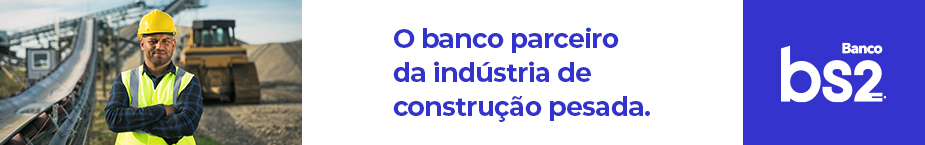 PREFEITURA MUNICIPAL DE FERNANDÓPOLIS - AVISO DE LICITAÇÃO CONCORRÊNCIA Nº 13/2022 PROCESSO Nº 383/2.022A Prefeitura Municipal de Fernandópolis/SP Faz Saber a todos quantos o presente Edital virem ou dele conhecimento tiverem, que se acha aberta CONCORRÊNCIA PÚBLICA pelo critério de menor preço global por lote, para a Contratação de empresa especializada para execução de pavimentação asfáltica , guias e sarjetas em vários bairros e vias públicas do município de Fernandópolis/SP., com fornecimento de material e mão e obra; Conforme Memorial Descritivo, Orçamento, Memória de Cálculo, Cronograma Físico - Financeiro, Projetos e Demais Anexos. Convênio com o Ministério do Desenvolvimento Regional. ABERTURA às 09:00 horas do dia 28 (vinte e oito) de novembro de 2022. O EDITAL COMPLETO e maiores informações serão fornecidos no Departamento de Compras e Licitações, sito à Rua Porto Alegre, nº 350, Jardim Santa Rita, em horários de expediente: das 08h00 às 17h00; pelo telefone 17-3465-0150, site: www.fernandopolis.sp.gov.br. ou pelo e-mail: compras@fernandopolis.sp.gov.br.PREFEITURA MUNICIPAL DE FERRAZ DE VASCONCELOS AVISO DE LICITAÇÃO CONCORRÊNCIA PÚBLICA Nº 3/2022 PROCESSO Nº 1437/2022. EDITAL Nº 75/2022 ÓRGÃO: Prefeitura do Município de Ferraz de Vasconcelos - EDITAL Nº 75/2022 - PROCESSO Nº 1437/2022 - OBJETO: "Contratação de empresa especializada para execução de recapeamento e pavimentação de diversas ruas do município". MODALIDADE: Concorrência Pública - ENCERRAMENTO: 28 de novembro de 2022, às 09:30 horas - DATA DE ABERTURA: 28 de novembro de 2022, às 10:00 horas. A Prefeita Municipal de Ferraz de Vasconcelos, FAZ SABER que se acha aberta nesta Prefeitura, sito à Rua Rui Barbosa, 315, Vila Romanópolis, a Concorrência Pública nº 03/2022. Os interessados poderão retirar o edital e seus anexos, sem custo, no sítio da Prefeitura Municipal de Ferraz de Vasconcelos - www.ferrazdevasconcelos.sp.gov.br, ou no Departamento de Compras e Licitações, no horário compreendido entre 9hs as às 16 horas, de segunda à sexta-feira, mediante a entrega de 01 (um) CD - ROM do tipo CDR-80, virgem e lacrado. Maiores informações pelo telefone (0xx11) 4674-7877.PREFEITURA MUNICIPAL DA ESTÂNCIA TURÍSTICA DE ITU - AVISO DE LICITAÇÃO CONCORRÊNCIA Nº 12/2022 Contratação de empresa de engenharia para construção de unidade Escolar Municipal de Tempo Integral - EMTI Segundo Lorenzetti - Rede Saber V, localizada à Rodovia Marechal Rondon, nº 800, Km 114, Bairro Três Vendas, Itu/SP. A Secretaria Municipal de Educação informa a quem possa interessar que se encontra aberta a Concorrência nº 12/2022, para o objeto acima descrito. Os envelopes contendo a documentação e proposta comercial deverão ser entregues até o dia 24/11/2022, às 08h30, sendo a abertura às 09h00 do mesmo dia. O Edital completo está à disposição para consulta e impressão no site da Prefeitura: www.itu.sp.gov.br. Caso prefira obter cópia do edital diretamente na Prefeitura o interessado deverá trazer o CD para reprodução do mesmo, no horário das 08h00 às 12h00 e das 13h00 às 16h00, exclusivamente no Departamento Central de Compras, sito na Av. Itu 400 Anos, nº 111, Bairro Itu Novo Centro, Itu/SP. Obs. 1) Não será enviado o Edital pelo correio. 2) Não serão prestadas informações por telefone, E-mail. Itu, 21/10/2022 - Plínio Bernardi Júnior - Secretário Municipal de Educação.PREFEITURA MUNICIPAL DE HORTOLÂNDIA AV I S O CONCORRÊNCIA PÚBLICA INTERNACIONAL Nº 5/2022 Objeto: Contratação de empresa especializada para execução das obras de construção de viaduto sobre a Rodovia SP_101- Bairro Rosolem, no Município de Hortolândia, São Paulo, Brasil, com fornecimento de materiais, equipamentos e mão de obra, conforme especificações contidas no Memorial Descritivo- Anexo I e demais anexos". Tendo em vista que as publicações de habilitação da concorrência em epígrafe foram veiculadas no DOE de São Paulo no dia 15/10/2022, e no Diário eletrônico do Município de Hortolândia e DOU no dia 17/10/2022, o prazo de recurso se encerra no dia 24/10/2022, desta forma, fica alterada para o dia 25/10/2022 às 13h30min a sessão pública para abertura da proposta comercial da empresa habilitada.PREFEITURA MUNICIPAL DE MOGI GUAÇU SERVIÇO AUTÔNOMO MUNICIPAL DE ÁGUA E ESGOTO DE MOGI GUAÇU - SAMAE AVISO DE LICITAÇÃO CONCORRÊNCIA Nº 3/2022 P.L. Nº 1959. Encerramento: Às 9:00 hs. do dia 30.nov.2.022. OBJETO: Contratação de empresa especializada para execução de obras civis e serviços com fornecimento de materiais e equipamentos para construção da 1ª e 2ª etapas da Estação de Tratamento de Esgoto do Córrego do Ypês. Recursos: Operações de Crédito: 3,92%. FINISA:40,08%. OGU (Orçamento Geral da União) 34,03% e Recursos Próprios 21,97%. Preço do Edital: R$ 15,00. OBS.: Não serão vendidos editais via postal ou por qualquer outro meio. AVISO: Maiores informações, bem como o edital completo, será fornecido pela Comissão de Licitações, sita no edifício sede do Serviço Autônomo Municipal de Água e Esgoto de Mogi Guaçu - SAMAE, mediante o recolhimento do valor acima, no horário das 8:00 às 11:00 e das 13:00 às 16:00 horas, até o dia 20.abr.2.020. O edital completo também está disponível para consulta e retirada no site: www.samaemogiguacu.com.br.PREFEITURA MUNICIPAL DE SUZANO AVISO DE LICITAÇÃO CONCORRÊNCIA Nº 10/2022 Concorrência Pública Aberta Junto Ao Departamento de Compras e Licitações Nº 10/2022 - Objeto: executar as obras de infraestrutura viária na Rua Sete de Setembro Trecho da Av. Roberto Simonsen Até A Av. Armando Salles de Oliveira e Rua Turquesa - Encerramento do Recebimento de Envelopes: 25 de novembro de 2022 às 09:10h - Abertura dos Envelopes e Início do Julgamento: 25 de novembro de 2022, às 09:30h, na Rua Baruel, nº 501, térreo, sala de licitações, Centro, Suzano-SP. O Edital e seus anexos estarão disponíveis no site www.suzano.sp.gov.br. Eventuais dúvidas pelo telefone (11) 4745-2191.- PATROCÍNIO INSTITUCIONAL-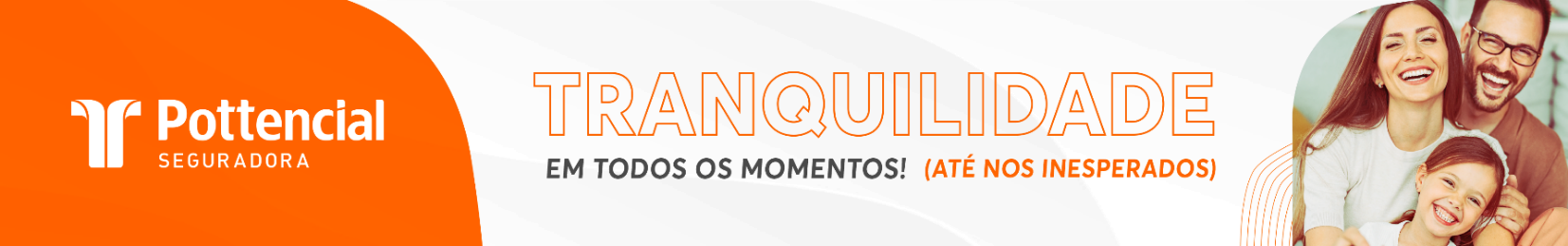 ESTADO DE SERGIPEDER / SE - CONCORRÊNCIA Nº 22/2022 (DISPONÍVEL)Objeto: Execução de serviços / obras de implantação e pavimentação asfáltica do Acesso ao Povoado Costa (Vidan), trecho: SE-270 (km 16) / Povoado Costa (Orla do rio Vaza Barris / Vidan), com extensão aproximada de 6,50 km, no Município de Itaporanga D´Ajuda, neste Estado.Valor Estimado: R$ 10.788.522,68 (Dez milhões e setecentos e oitenta e oito mil e quinhentos e vinte e dois reais e sessenta e oito centavos);Data do recebimento das propostas: 25 de novembro de 2022, às 9h;Prazo de Execução: 180 (cento e oitenta) dias. https://der.se.gov.br/concorrencia-no-22-2022-disponivel/. CONCORRÊNCIA Nº 23/2022 (DISPONÍVEL)Objeto: Execução de serviços / obras de  reestruturação de parte do pavimento da Rodovia SE-200, trecho: Entr. SE-204 / Ilha das Flores, com extensão total de 2,70 km, neste Estado.Valor Estimado: R$ 4.865.221,23 (Quatro milhões e oitocentos e sessenta e cinco mil e duzentos e vinte e um reais e vinte e três centavos);Data do recebimento das propostas: 29 de novembro de 2022, às 9h;Prazo de Execução: 120 (cento e vinte) dias. https://der.se.gov.br/concorrencia-no-23-2022-disponivel/. CONCORRÊNCIA Nº 24/2022 (DISPONÍVEL)Objeto: Execução de serviços / obras de reestruturação de parte do pavimento da Rodovia SE-335, trecho: Entr. BR-101 / Entr. SE-120 (Neópolis), com extensão total de 41,00 km, neste Estado.Valor Estimado: R$ 68.545.458,05 (Sessenta e oito milhões e quinhentos e quarenta e cinco mil e quatrocentos e cinqüenta e oito reais e cinco centavos);Data do recebimento das propostas: 02 de dezembro de 2022, às 9h;Prazo de Execução: 270 (duzentos e setenta dias. https://der.se.gov.br/concorrencia-no-24-2022-disponivel/. - PUBLICIDADE -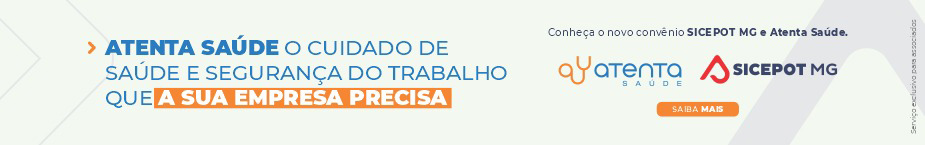 ÓRGÃO LICITANTE: COPASA-MGÓRGÃO LICITANTE: COPASA-MGEDITAL: Nº CPLI. 1120220199Endereço: Rua Carangola, 606, térreo, bairro Santo Antônio, Belo Horizonte/MG.Informações: Telefone: (31) 3250-1618/1619. Fax: (31) 3250-1670/1317. E-mail: Endereço: Rua Carangola, 606, térreo, bairro Santo Antônio, Belo Horizonte/MG.Informações: Telefone: (31) 3250-1618/1619. Fax: (31) 3250-1670/1317. E-mail: Endereço: Rua Carangola, 606, térreo, bairro Santo Antônio, Belo Horizonte/MG.Informações: Telefone: (31) 3250-1618/1619. Fax: (31) 3250-1670/1317. E-mail: OBJETO: execução, com fornecimento total de materiais, das obras e serviços para complementação da da implantação das unidades de tratamentos de resíduos - UTRs nas estações de tratamento de água - ETAs, pertencentes aos sistemas de abastecimento de água das cidades de Itajubá, Lavras e Varginha (Rio Verde). OBJETO: execução, com fornecimento total de materiais, das obras e serviços para complementação da da implantação das unidades de tratamentos de resíduos - UTRs nas estações de tratamento de água - ETAs, pertencentes aos sistemas de abastecimento de água das cidades de Itajubá, Lavras e Varginha (Rio Verde). DATAS: Entrega: 25/11/2022 às 08:30Abertura: 25/11/2022 às 08:30VALORESVALORESVALORESValor Estimado da ObraCapital Social Igual ou SuperiorCapital Social Igual ou SuperiorR$ 6.741.199,35--CAPACIDADE TÉCNICA: a) Impermeabilização e/ou recuperação de estruturas em concreto armado. b) Construção de Unidade de Tratamento de Resíduos (UTR) ou Estação de Tratamento de Água (ETA) ou Estação de tratamento de Esgoto (ETE), em concreto armado.CAPACIDADE TÉCNICA: a) Impermeabilização e/ou recuperação de estruturas em concreto armado. b) Construção de Unidade de Tratamento de Resíduos (UTR) ou Estação de Tratamento de Água (ETA) ou Estação de tratamento de Esgoto (ETE), em concreto armado.CAPACIDADE TÉCNICA: a) Impermeabilização e/ou recuperação de estruturas em concreto armado. b) Construção de Unidade de Tratamento de Resíduos (UTR) ou Estação de Tratamento de Água (ETA) ou Estação de tratamento de Esgoto (ETE), em concreto armado.CAPACIDADE OPERACIONAL: a) Impermeabilização e/ou recuperação de estruturas em concreto armado. b) Construção de Unidade de Tratamento de Resíduos (UTR) ou Estação de Tratamento de Água (ETA) ou Estação de tratamento de Esgoto (ETE), em concreto armado, com capacidade nominal igual ou superior a 240(duzentos e quarenta) l/s.CAPACIDADE OPERACIONAL: a) Impermeabilização e/ou recuperação de estruturas em concreto armado. b) Construção de Unidade de Tratamento de Resíduos (UTR) ou Estação de Tratamento de Água (ETA) ou Estação de tratamento de Esgoto (ETE), em concreto armado, com capacidade nominal igual ou superior a 240(duzentos e quarenta) l/s.CAPACIDADE OPERACIONAL: a) Impermeabilização e/ou recuperação de estruturas em concreto armado. b) Construção de Unidade de Tratamento de Resíduos (UTR) ou Estação de Tratamento de Água (ETA) ou Estação de tratamento de Esgoto (ETE), em concreto armado, com capacidade nominal igual ou superior a 240(duzentos e quarenta) l/s.ÍNDICES ECONÔMICOS: conforme edital.ÍNDICES ECONÔMICOS: conforme edital.ÍNDICES ECONÔMICOS: conforme edital.OBSERVAÇÕES: Mais informações e o caderno de licitação poderão ser obtidos, gratuitamente, através de download no endereço: www.copasa.com.br (link: licitações e contratos/licitações, pesquisar pelo número da licitação), a partir do dia 27/10/2022.As interessadas poderão designar engenheiro ou Arquiteto para efetuar visita técnica, para conhecimento das obras e serviços a serem executados. Para acompanhamento da visita técnica, fornecimento de informações e prestação de esclarecimentos porventura solicitados pelos interessados estará disponível os empregados da COPASA MG abaixo relacionados do dia do dia 25 de outubro de 2022 ao dia 24 de novembro de 2022. Nome: Públio Reis Pereira E-Mail: publio.reis@copasa.com.br Telefone: (35) 99857-7639 Endereço: Rua Desembargador Sabino Lustosa, n° 235, Vila Vera Cruz – Lavras/MG. Nome: Edval Fortes E-Mail: edval.fortes@copasa.com.br Telefone: (35) 3423- 1201 Endereço da COPASA: Rua Comendador Antônio Rodrigues de Oliveira, s/n°, Bairro Cruzeiro, Itajubá/MG. Nome: Públio Reis Pereira E-Mail: publio.reis@copasa.com.br Telefone: (35) 99857-7639 Endereço: Rua Coronel Lemos, S/N - Conjunto Habitacional Centenário – Varginha/MG https://www2.copasa.com.br/PortalComprasPrd/#/pesquisaDetalhes/2648E00C00261EED94FB73D35F79810B. OBSERVAÇÕES: Mais informações e o caderno de licitação poderão ser obtidos, gratuitamente, através de download no endereço: www.copasa.com.br (link: licitações e contratos/licitações, pesquisar pelo número da licitação), a partir do dia 27/10/2022.As interessadas poderão designar engenheiro ou Arquiteto para efetuar visita técnica, para conhecimento das obras e serviços a serem executados. Para acompanhamento da visita técnica, fornecimento de informações e prestação de esclarecimentos porventura solicitados pelos interessados estará disponível os empregados da COPASA MG abaixo relacionados do dia do dia 25 de outubro de 2022 ao dia 24 de novembro de 2022. Nome: Públio Reis Pereira E-Mail: publio.reis@copasa.com.br Telefone: (35) 99857-7639 Endereço: Rua Desembargador Sabino Lustosa, n° 235, Vila Vera Cruz – Lavras/MG. Nome: Edval Fortes E-Mail: edval.fortes@copasa.com.br Telefone: (35) 3423- 1201 Endereço da COPASA: Rua Comendador Antônio Rodrigues de Oliveira, s/n°, Bairro Cruzeiro, Itajubá/MG. Nome: Públio Reis Pereira E-Mail: publio.reis@copasa.com.br Telefone: (35) 99857-7639 Endereço: Rua Coronel Lemos, S/N - Conjunto Habitacional Centenário – Varginha/MG https://www2.copasa.com.br/PortalComprasPrd/#/pesquisaDetalhes/2648E00C00261EED94FB73D35F79810B. OBSERVAÇÕES: Mais informações e o caderno de licitação poderão ser obtidos, gratuitamente, através de download no endereço: www.copasa.com.br (link: licitações e contratos/licitações, pesquisar pelo número da licitação), a partir do dia 27/10/2022.As interessadas poderão designar engenheiro ou Arquiteto para efetuar visita técnica, para conhecimento das obras e serviços a serem executados. Para acompanhamento da visita técnica, fornecimento de informações e prestação de esclarecimentos porventura solicitados pelos interessados estará disponível os empregados da COPASA MG abaixo relacionados do dia do dia 25 de outubro de 2022 ao dia 24 de novembro de 2022. Nome: Públio Reis Pereira E-Mail: publio.reis@copasa.com.br Telefone: (35) 99857-7639 Endereço: Rua Desembargador Sabino Lustosa, n° 235, Vila Vera Cruz – Lavras/MG. Nome: Edval Fortes E-Mail: edval.fortes@copasa.com.br Telefone: (35) 3423- 1201 Endereço da COPASA: Rua Comendador Antônio Rodrigues de Oliveira, s/n°, Bairro Cruzeiro, Itajubá/MG. Nome: Públio Reis Pereira E-Mail: publio.reis@copasa.com.br Telefone: (35) 99857-7639 Endereço: Rua Coronel Lemos, S/N - Conjunto Habitacional Centenário – Varginha/MG https://www2.copasa.com.br/PortalComprasPrd/#/pesquisaDetalhes/2648E00C00261EED94FB73D35F79810B. ÓRGÃO LICITANTE: COPASA-MGEDITAL: Nº CPLI. 1120220212Endereço: Rua Carangola, 606, térreo, bairro Santo Antônio, Belo Horizonte/MG.Informações: Telefone: (31) 3250-1618/1619. Fax: (31) 3250-1670/1317. E-mail: Endereço: Rua Carangola, 606, térreo, bairro Santo Antônio, Belo Horizonte/MG.Informações: Telefone: (31) 3250-1618/1619. Fax: (31) 3250-1670/1317. E-mail: OBJETO: execução, com fornecimento total de materiais, das obras e serviços de pavimentação asfáltica da Unidade de Produção Felipão, localizada no Município de Esmeraldas / MG, operada pela Unidade de Serviço de Produção de Água Metropolitana - USPA, da COPASA MG. DATAS: Entrega: 28/11/2022 08:30:00Abertura: 28/11/2022 08:30:00OBSERVAÇÕES: Mais informações e o caderno de licitação poderão ser obtidos, gratuitamente, através de download no endereço: www.copasa.com.br (link: licitações e contratos/licitações, pesquisar pelo número da licitação), a partir do dia 27/10/2022. https://www2.copasa.com.br/PortalComprasPrd/#/pesquisaDetalhes/2648E00C00261EDD95C015567740FB7B OBSERVAÇÕES: Mais informações e o caderno de licitação poderão ser obtidos, gratuitamente, através de download no endereço: www.copasa.com.br (link: licitações e contratos/licitações, pesquisar pelo número da licitação), a partir do dia 27/10/2022. https://www2.copasa.com.br/PortalComprasPrd/#/pesquisaDetalhes/2648E00C00261EDD95C015567740FB7B 